Урок математики (Форма проведения и цели урока придуманы детьми)НИШ ФМН г.Кокшетау4  классУчитель: Беймарт М.А.Тема: Задачи на движение.Цели: Обучающие:  закрепить умение  решать задачи на движение; Развивающие:  развивать логическое мышление;  интерес к математике;Воспитательные:  воспитывать  командный дух, чувства взаимопомощи и взаимоподдержки.Форма проведения: урок – соревнование.Тип урока: формирование умение и навыков.Технологии: игровая, личностно-ориентированная.Оборудование:  интерактивная доска, ноутбуки, индивидуальные карточки, контрольные листки. Учащиеся заранее распределены на команды. Ход урока. Организационный момент. (1 мин)Давайте, ребята, задачи решать,Делить, умножать, прибавлять, вычитать.Запомните все, что без точного счётаНе сдвинется с места любая работа.- Какие правила мы должны соблюдать во время работы? 
 должны помогать друг другу ;
 не спорить друг с другом, а слушать мнение каждого;
 должны проявлять выдержку, находчивость, смекалку; 
 в любой момент должны быть готовы прийти на помощь.Постановка целей и задачу рока. (2мин)- С какой темой мы познакомились на прошлом уроке? ( задачи на движение)- Что  вы узнали на прошлом уроке? ( Бывает встречное движение, движение в противоположные стороны,  движение вдогонку и с отставанием).- Чему бы хотели научиться?    (Решать задачи на движение.)- Какие поставим перед собой цели?  (Научиться решать задачи на движение)-Я вам предлагаю провести урок не совсем обычно. Айым и Даниил прошлым летом принимали участие в республиканском конкурсе «Бастау».  На классном часе они познакомили нас с правилами проведения конкурса. Сейчас они кратко напомнят нам их.              Выступление детей.  ( 1-2 мин)Итак, приступаем к соревнованиям. Удачи каждой команде!1 тур – «Шашу»  (3 мин)Работа на ноутбуках. Электронный тест  в интернете на сайте http://www.kokch.kts.ru/math/Выполняется каждым участником индивидуально. Результаты всех членов команды суммируются. Находится среднее арифметическое число.(3 мин) Как вариант « Математическая разминка».Математическая разминка Пассажир такси ехал в село. По дороге ему навстречу проехали 5 грузовиков и 3 автомашины. Сколько машин ехало в село? () (1 такси)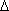 Какое колесо у машины не вращается при её спуске с горы? () (запасное)Что больше 190 минут или 3 часа? Почему? () ( 3ч = 180 мин. 190 мин больше 180 мин.)Грузовая машина весит 3 тонны, это в 3 раза больше веса легкового автомобиля. Сколько весит легковой автомобиль? () (1 т)Сколько времени потребуется лыжнику, чтобы пройти 44 км, если скорость его равна 11 км/ч.? () (4ч)Поезд отправляется из Бостона в Нью-Йорк. Через час другой поезд отправляется из Нью-Йорка в Бостон. Оба поезда едут с одной и той же скоростью. Какой из них в момент встречи будет находиться на меньшем расстоянии от Бостона?  () ( на одинаковом)Переведи в метры 45 км 40м. ? () (45 045м)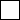 Автобус едет от города до аула 2 часа, а обратно 120 минут. Как объяснить такую разницу? () ( одинаково. 120мин = 2ч)Скорость пешехода 4 км/ч, а скорость мотоциклиста 60 км/ч. Во сколько раз скорость мотоциклиста больше скорости пешехода? ()( в 15 раз  больше)Подводится итог.  В контрольных листках каждый выставляет себе балл.  Баллы суммируются,   находится среднее арифметическое.  (1 мин)Физминутка для глаз. (1 мин)2 тур – «Кокпар» (математические бои) Каждая команда получает по 3 задачи разного уровня сложности. На решение задач дается 15 мин. Право выбора задачи и объяснение  ее решения дается команде, набравшей максимальное количество баллов в к-се «Шашу». Это дает шанс выбрать более легкую задачу для комментирования, и, тем самым набрать большее количество  баллов. 1 команда объясняет решение задачи, 2 и 3 - задают вопросы, показывающие, что они нашли другой способ ее решения и, в то же время, пытаются запутать отвечающих.  (10 мин)Задача №1. В одном резервуаре 380 куб. м воды, а в другом - 1500 куб. м. В первый резервуар каждый час поступает 80 куб. м воды, а из второго каждый час выкачивают 60 куб. м. Через сколько часов воды в резервуарах станет поровну? 1 способ решения.380 + 80 . х = 1500 – 60 . х80х+ 60х = 1500 – 380140 х = 1120х = 1120 : 140х= 8 часовПроверка:  380 + 80 . 8 = 1500 – 60 . 81120 = 11202 способ.1500 – 380 = 1120куб. м воды в настоящий момент.80 + 60 = 140 м3/мин - скорость сближения1120 : 140 = 8 часовОтвет: через 8 часов воды в бочках будет поровнуЗадача №2.  Из двух городов, расстояние между которыми равно 65 км, выехали одновременно в противоположных направлениях два автомобиля. Один из них шел со скоростью 80 км/ч, а другой – 120 км/ч. На каком расстоянии друг от друга будут автомобили через 3 часа после выезда?1 способ решения.120 + 80 = 200 км/ч – скорость удаления200 . 3 + 65 = 665 км будет между автомобилями через 3 часа.2 способ.80 . 3 = 240 км – расстояние, которое прошел 1 автомобиль120 . 3 = 360 км – расстояние, которое прошел 2 автомобиль240 + 360 + 65 = 665 км - будет между автомобилями через 3 часа.Ответ : 665 км будет между автомобилями через 3 часа.Задача №3. Собака увидела хозяина, когда была от него на расстоянии 450 м, и побежала к нему со скоростью 15 м/с. Какое расстояние между хозяином и собакой будет через 5 с.? Решение.450 – 15 . 5 = 375 мОтвет: 375м между хозяином и собакой будет через 5 с.Подводится итог тура.3 тур – «Байга» (устная олимпиада). (4 мин)  Чья лошадь скорее придет на финиш?Каждая команда получает карточки с рисунками всадника, движущегося по числовому лучу.  Вписать ответ возле каждого «километра». Вывесить на доску. 
1. Установите последовательность и продолжите числовой ряд.   5, 11, 23, 47, …2. Три  курицы - несушки за 3 дня снесли 3 яйца. Сколько яиц снесут 6 кур за 9 дней при тех же условиях? 
3. Найди закономерность и укажи пропущенную фигуру, обозначенную номером.Подведение итогов соревнования. Выставление оценок. Рефлексия.Что понравилось на уроке? Как оцениваешь личный вклад в результат команды?Кого бы особенно отметил и похвалил за работу?Над чем самому надо поработать?   ?123456